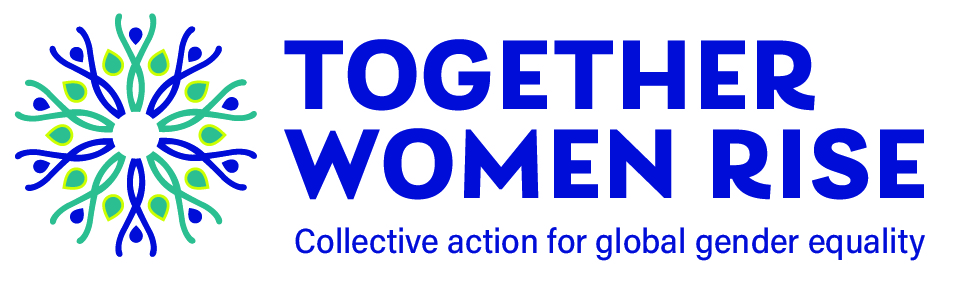 Host/Presenter ScheduleDateName of GranteeHost
(Name, Email & Phone #)Presenter
(Name, Email & Phone #)